Национално външно оценяване на дигитални компетентности в X клас – юни 2016 г.МОДУЛ 1ПРИМЕРЕН ТЕСТ - 2ЗАДАЧАИмате задача да направите презентация на училището си, в която да включите логото и химна му. В папката с ресурси имате изброените по-долу 4 файла. Кои от тях ще използвате в презентацията си?В тази задача се посочват два правилни отговора!А) firstschool.mp3Б) firstschool.cppВ) firstschool.xlsГ) firstschool.pngЗАДАЧАКогато търсим файл в дадена папка по шаблон, символът * се използва за показване на:А) файловете, които съдържат символа интервал в иметоБ) файловете, които съдържат символа звездичка (*) в иметоВ) файловете, чиито имена съдържат символи, различни от буквите A-Z, А-ЯГ) файловете, чиито имена съдържат каквито и да било символи на мястото на звездичкатаЗАДАЧАКласът Ви трябва да предложи идеи за подобряване на училищната среда. Вие сте натоварен/а да организирате работата по тази задача. Кои от следните действия са най-ефективни?В тази задача се посочват два правилни отговора!А) ще насърчите съучениците си да изпращат на електронната Ви поща идеите си, които впоследствие ще обедините и представите като списъкБ) ще изпратите анкета с подходящи въпроси до съучениците си, и ще обобщите отговорите имВ) ще създадете споделен онлайн текстов документ и ще дадете права на съучениците си да го редактират свободноГ) ще отворите нова форумна тема и ще поканите с e-mail съучениците си да се включат в нея, споделяйки там идеите сиЗАДАЧАНалага се да прехвърлите филм от мобилния си телефон към преносим компютър. Филмът е със сравнително добро качество и размерът му надхвърля 2 GB. Двете устройства се откриват и могат да бъдат свързани по всеки един от най-често използваните начини. Кой от тях ще използвате, за да стане прехвърлянето максимално бързо?А) USB кабелБ) BluetoothВ) Wi-FiГ) през интернет - като качите филма в някой торентЗАДАЧАМоже ли към електронно писмо да се прикрепи файл с молба за участие в състезание?А) неБ) даВ) зависи от това дали програмата за изпращане и за получаване на електронна поща е с една и съща версияГ) зависи от адреса на получателяЗАДАЧАНа флаш памет с капацитет 2 GB може да се съхрани файл с големина:А) 4 500 МВБ) 1 ТВВ) 1 413 МВГ) 2 284 430 268 BЗАДАЧАНа Вашия таблет се появява следната икона .
Какво означава това?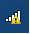 А) безжичната връзка е прекъснатаБ) има връзка с безжична мрежа, но няма достъп до интернетВ) има достъпни безжични мрежи, които не са защитениГ) изтича лимита на предплатения интернетЗАДАЧАКои от следните дейности могат да бъдат извършени с едновременното участие в дигитално сътрудничество от работещи в две държави?В тази задача се посочват два правилни отговора!А) редактиране на общ текстов документБ) редактиране на несподелен видеоклипВ) коригиране на данни в споделена електронна таблицаГ) редактиране на отпечатан документЗАДАЧАДаден е следният програмен фрагмент, описан чрез псевдокод. Кое число ще бъде изведено в резултат от изпълнението на фрагмента, ако  последователно са въведени числата 5, 2 и 9?

Въведи а;
Въведи b;
Въведи c;
d := a;
Ако b < d, тогава
      d := b;
Ако c < d, тогава 
      d := c;
 Изведи d;

Въведете от клавиатурата в полето за отговори стойността на променливата d.Отговор:……ЗАДАЧАКупувате си нов лаптоп и в ръководството на потребителя прочитате, че е на продукта е присъден знак „Еко маркировка на Европейския съюз". Като имате предвид устройството на съвременните компютри и елементите им, какво означава това?А) продуктът има намалена консумация на енергия по време на работа и в режим на готовностБ) в продукта са вложени в ограничено количество вещества, вредни за околната среда и здраветоВ) в продукта са включени само елементи произведени в Европейския съюзГ) продуктът е екологично чист и изхвърлянето му с битовите отпадъци не представлява опасност за околната средаЗАДАЧАДанни за площите на четири океана са въведени в електронна таблица:
 
Кой тип диаграма е най-подходящ, за да се покаже относителният дял на площта на всеки един от изброените океани в общата площ?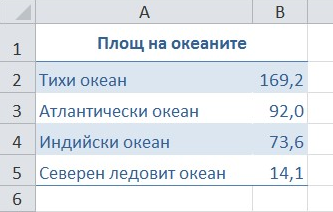 А) правоъгълнаБ) линейнаВ) кръговаГ) площнаЗАДАЧАКакво представлява драйверът?А) специализирана програма, която служи за управление на дадено устройствоБ) системна програма, която управлява разпределението на файловете в компютъраВ) високоскоростна шина, използвана от процесора за пренос на данниГ) универсална платформа за допълнителна разработка на приложенияЗАДАЧАКой от изброените е протокол за обмен на файлове в интернет?А) FTPБ) HTMLВ) XMLГ) WWW ЗАДАЧАОтбележете верните твърдения относно RAM паметта.В тази задача се посочват два правилни отговора!А) При изключване на електрическото захранване на компютърната система се губи информацията, съдържаща се в оперативната памет.Б) При изключване на електрическото захранване на компютърната система не се губи информацията, съдържаща се в оперативната памет.В) RАМ е памет с произволен достъп.Г) RАМ е памет само за четене.ЗАДАЧАПри заразяване на компютърната система с вируси са възможни и характерни следните симптоми:В тази задача се посочват два правилни отговора!А) продължително време за зареждане на програмитеБ) ускорено изпълнение на стартираните програмиВ) адекватно и нормално зареждане на операционната системаГ) изчезване на файлове и разместване на папкиЗАДАЧАДаден е следният фрагмент от електронна таблица:
Въведете от клавиатурата стойността, която се получава в клетката С2, ако тя е форматирана като число с 0 цифри след десетичния знак.Отговор:……ЗАДАЧАВ клетка E10 е записана формулата =D10*E$5. Каква ще бъде стойността на  клетка E13 след копиране на формулата от клетка E10 в нея?
 

Въведете от клавиатурата стойността на клетката в полето за отговор, като използвате запетая за десетичния знак и отчетете форматирането на клетките в колона „Обща сума", съответстващо на форматирането на  клетка Е10.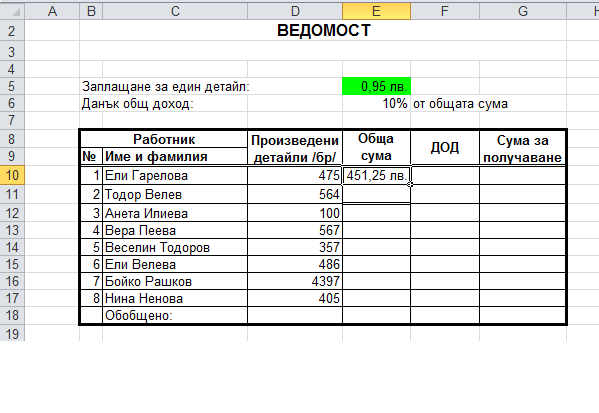 Отговор:……ЗАДАЧАКато пример за йерархичен модел на данни може да се посочи:А) база от данни "Библиотека"Б) файловата структура на твърдия дискВ) родословно дърво  Г) база от данни за склад за продажба на зеленчуциЗАДАЧАЗа да се намали възможността за проникване на вирус в компютърна система при получаване на e-mail, включващ прикачен файл от познат човек, е най-добре:А) прикаченият файл да не се изтегля изобщо на компютъраБ) прикаченият файл да се изтрие от писмотоВ) писмото да се изтрие заедно с прикачения файлГ) прикаченият файл да се изтегли и сканира с антивирусна програма
20. ЗАДАЧАУстройството за защита на компютъра от внезапно спиране на тока, понижаване или повишаване на напрежението се нарича:А) USBБ) UPSВ) UTPГ) UDP    А     B      C1   2    1 =A2+B22 =3*A1 =A2+B1 =C1+B2